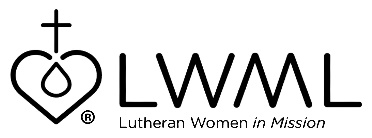 Mercy House Belize Lutheran CampusSeine Bight, Belize — $100,000Christ Lutheran Church, located in Seine Bight, Belize, was established in 2019 and is the first Lutheran church in the country. With this mission grant, a Mercy House will be built and used by Christ Lutheran Church and Belize Mission Society to help children and families come to know the saving grace of Jesus. Find out more at www.lwml.org/2021-2023-mission-grant-21.Christ Lutheran Church, the first Lutheran church in Belize, was established in 2019 by The Lutheran Church—Missouri Synod and Belize Mission Society. A new Mercy House on the Belize Lutheran Campus will help fill people in the coastal village of Seine Bight with physical and spiritual food. School children and their families will be blessed by the activities and services this building will be able to accommodate. Learn about it at www.lwml.org/2021-2023-mission-grant-21. 